ПОЯСНЮВАЛЬНА ЗАПИСКА№ ПЗН-55392 від 23.06.2023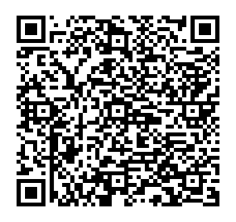 до проєкту рішення Київської міської ради:Про надання КИЇВСЬКОМУ КОМУНАЛЬНОМУ ОБ'ЄДНАННЮ ЗЕЛЕНОГО БУДІВНИЦТВА ТА ЕКСПЛУАТАЦІЇ ЗЕЛЕНИХ НАСАДЖЕНЬ МІСТА «КИЇВЗЕЛЕНБУД» земельних ділянок у постійне користування для утримання, обслуговування та експлуатації парку-пам’ятки садово-паркового мистецтва місцевого значення вздовж вул. Гетьмана Павла Полуботка та вздовж просп. Броварського від станції метро «Дарниця» до станції метро «Чернігівська» у Дніпровському районі міста КиєваЮридична особа:*за даними Єдиного державного реєстру юридичних осіб, фізичних осіб- підприємців та громадських формуваньВідомості про земельні ділянки (кадастрові №№ 8000000000:66:106:0017; 8000000000:66:100:0004).3. Обґрунтування прийняття рішення.На замовлення зацікавленої особи землевпорядною організацією розроблено проєкт землеустрою щодо відведення земельних ділянок, який згідно зі статтею 1861  Земельного кодексу України (в редакції до 27.05.2021) погоджено з відповідними органами, зокрема:Департаментом містобудування та архітектури виконавчого органу Київської міської ради (Київської міської державної адміністрації):                      від 19.03.2020 № 3920/0/09/09-20Відповідно до статей 9, 123 Земельного кодексу України та Порядку набуття прав на землю із земель комунальної власності у місті Києві, затвердженого рішенням Київської міської ради від 20.04.2017 № 241/2463, Департаментом земельних ресурсів виконавчого органу Київської міської ради (Київської міської державної адміністрації) розроблено проєкт рішення Київської міської ради.4. Мета прийняття рішення.Метою прийняття рішення є забезпечення реалізації встановленого Земельним кодексом України права особи на оформлення права користування на землю.5. Особливі характеристики ділянок.Стан нормативно-правової бази у даній сфері правового регулювання.Загальні засади та порядок передачі земельних ділянок у користування зацікавленим особам визначено Земельним кодексом України та Порядком набуття прав на землю із земель комунальної власності у місті Києві, затвердженим рішенням Київської міської ради від 20.04.2017 № 241/2463.Проєкт рішення не містить інформацію з обмеженим доступом у розумінні статті 6 Закону України «Про доступ до публічної інформації».Проєкт рішення не стосується прав і соціальної захищеності осіб з інвалідністю та не матиме впливу на життєдіяльність цієї категорії.Фінансово-економічне обґрунтування.Реалізація рішення не потребує додаткових витрат міського бюджету.Відповідно до Податкового кодексу України та Положення про плату за землю в місті Києві, затвердженого рішенням Київської міської ради від 23.06.2011 № 242/5629 «Про встановлення місцевих податків і зборів у м. Києві» (зі змінами та доповненнями) розрахунковий розмір земельного податку складатиме (0,01%): 8000000000:66:106:0017 – 13 327 грн 94 коп;8000000000:66:100:0004 – 4 075 грн 83 коп.Прогноз соціально-економічних та інших наслідків прийняття рішення.Наслідками прийняття розробленого проєкту рішення стане реалізація зацікавленою особою своїх прав щодо користування земельними ділянками.Доповідач: директор Департаменту земельних ресурсів Валентина ПЕЛИХ. Назва	КИЇВСЬКЕ КОМУНАЛЬНЕ ОБ'ЄДНАННЯ ЗЕЛЕНОГО БУДІВНИЦТВА ТА ЕКСПЛУАТАЦІЇ ЗЕЛЕНИХ НАСАДЖЕНЬ МІСТА «КИЇВЗЕЛЕНБУД» Перелік засновників (учасників) юридичної особи*КИЇВСЬКА МІСЬКА ДЕРЖАВНА АДМІНІСТРАЦІЯ, Код ЄДРПОУ:00022527, Місцезнаходження: Україна, 01044, місто Київ, вул. Хрещатик, 36 Кінцевий бенефіціарний   власник (контролер)*ВідсутнійРеєстраційний номер:від 12.06.2023 № 373901985 Місце розташування (адреса)м. Київ, Дніпровський р-н, вздовж вул. Гетьмана Павла Полуботка (Попудренка) та вздовж                                        просп. Броварського від станції метро «Дарниця» до станції метро «Чернігівська» Площі9,7557 га; 2,9834 га Вид та термін користуванняправо в процесі оформлення (постійне користування) Категорія земельземлі природно-заповідного та іншого  природоохоронного призначення Цільове призначення04.07 для збереження та використання парків-пам'яток садово-паркового мистецтва (для утримання, обслуговування та експлуатації парку-пам'ятки садово-паркового мистецтва місцевого значення) Нормативні грошові оцінки 
 (за попереднім розрахунком*)8000000000:66:106:0017 - 133 279 375 грн 15 коп;8000000000:66:100:0004 - 40 758 293 грн 90 коп. грн  коп. *Наведені розрахунки нормативної грошової оцінки не є остаточними і будуть уточнені   відповідно до вимог чинного законодавства при оформленні права на земельну ділянку. *Наведені розрахунки нормативної грошової оцінки не є остаточними і будуть уточнені   відповідно до вимог чинного законодавства при оформленні права на земельну ділянку.Головним управлінням Держгеокадастру у               Чернігівській області:             від 07.08.2020 № 10876/82-20 Наявність будівель і споруд   на ділянках:   Земельні ділянки вільні від забудови.  Наявність ДПТ:   Детальний план території відсутній. Функціональне призначення   згідно з Генпланом:   Відповідно до Генерального плану міста Києва, затвердженого рішенням Київської міської ради                  від 28.03.2002 № 370/1804, земельні ділянки за функціональним призначенням належать переважно до території зелених насаджень загального користування (існуючі), частково до території вулиць та доріг.   Відповідно до листа Департаменту містобудування та архітектури виконавчого органу Київської міської ради (Київської міської державної адміністрації) від 04.04.2019 № 3856/0/012/19-19 заявлена ініціатива відповідає містобудівній документації. Правовий режим:   Земельні ділянки належать до земель комунальної власності територіальної громади міста Києва. Розташування в зеленій зоні:   З урахуванням таблиці 2 додатку до рішення Київської міської ради від 08.07.2021 № 1583/1624 «Про затвердження показників розвитку зеленої зони м. Києва до 2022 року та концепції формування зелених насаджень в центральній частині міста» (зі змінами та доповненнями) земельна ділянка входить в озеленені території загального користування м. Києва, що відповідають типологічним ознакам та планувальним вимогам - Парки відпочинку.   Рішенням Київської міської ради від 22.12.2016                           № 777/1781 земельним ділянкам, розташованим вздовж                                    вул. Попудренка та вздовж Броварського проспекту у Дніпровському районі м. Києва надано статус парку-пам’ятки садового мистецтва місцевого значення. Інші особливості:   Частина земельних ділянок розташована в межах червоних ліній. Інші особливості:   Рішенням Київської міської ради від 08.09.2022                         № 5430/5471 перейменовано вулицю Попудренка в Деснянському та Дніпровському районах міста Києва на вулицю Гетьмана Павла Полуботка та внесено зміни до офіційного довідника «Вулиці міста Києва», затвердженого рішенням Київської міської ради від 22.01.2015 № 34/899 «Про затвердження офіційного довідника «Вулиці міста Києва».   Враховуючи наведене у проєкті рішення зазначено уточнену адресу земельної ділянки.   Зазначаємо, що Департамент земельних ресурсів не може перебирати на себе повноваження Київської міської ради та приймати рішення про передачу або відмову в передачі в постійне користування земельної ділянки, оскільки відповідно до  пункту 34 частини першої статті 26 Закону України «Про місцеве самоврядування в Україні» та статей 9, 122 Земельного кодексу України такі питання вирішуються виключно на пленарних засіданнях сільської, селищної, міської ради.   Зазначене підтверджується, зокрема, рішеннями Верховного Суду від 28.04.2021 у справі № 826/8857/16, від 17.04.2018 у справі № 826/8107/16, від 16.09.2021 у справі № 826/8847/16.    Зважаючи на вказане, цей проєкт рішення направляється для подальшого розгляду Київською міською радою відповідно до її Регламенту.Директор Департаменту земельних ресурсівВалентина ПЕЛИХ